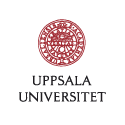 Prefektintyg för föransökan 	Wallenbergstiftelserna (MMW och MAW)Projektets titel: Huvudsökande:Institution, huvudsökande:Genom sin signatur intygar berörd prefekt att hen:har tagit del av preliminär budget och forskningsplan gällande ovanstående projekt att institutionen kan ta emot detta Wallenbergbidrag även i det fall bidraget inte ger full kostnadstäckning.Preliminär budgetSammanfattning av ansökan ska bifogas (max 2 A4). Den ska innehålla en projektplan med en tydlig beskrivning av syfte och mål, metod, tidplan, och genomförande. Projektet ska ha en sammanhållen vetenskaplig frågeställning. Beskriv hur huvudsökandes samt ev. medsökandes kompetens bidrar till projektet.
Signatur

Prefekt huvudsökande institution
Namn		Namnförtydligande		Datum
 Marianne och Marcus Wallenbergs stiftelse Stiftelsen Marcus och Amalia Wallenbergs minnesfondPeriod (år)sökt summa (kr)varav indirekta kostnader (kr)